Web-Monitoring: Gewinnung und Analyse von Daten über das Kommunikationsverhalten im Internet Broschiert – 20. Januar 2010von Patrick Brauckmann (Herausgeber)Die Beobachtung des Internets, insbesondere des »Social Webs«, wird für Unternehmen, Verbände und Institutionen immer wichtiger, ist aber gleichzeitig schwierig und erfordert spezifisches Know-how. Kaum jemand weiß, wie sich Erfolge im Internet manifestieren und messen lassen. Zu intransparent ist oft das neue Medium, zu verworren die Meinungsbildung in der unübersehbaren Zahl von Mikro-Öffentlichkeiten. Die Unkontrollierbarkeit der Ausbreitung von Meinungen ist von den »Marktteilnehmern« gefürchtet, doch bislang kaum systematisch untersucht worden. Selten wird eine professionelle Software verwendet und selbst dann stellt sich noch die Frage nach der Auswertung der unüberschaubaren Datenmenge. Hier setzt das Web-Monitoring an, das sämtliche Kommunikationsprozesse im Internet wissenschaftlich analysiert und den Beteiligten ein Instrument für die Planung, Realisierung und Bewertung ihrer Internetaktivitäten zur Verfügung stellt. Im vorliegenden Sammelband beleuchten Wissenschaftler, IT-Spezialisten und Manager dieses spannende Feld und geben ihre Erkenntnisse und Erfahrungen weiter. Sie gehen auf die Zielsetzung des Meb-Monitorings ein, stellen verschiedene Methoden vor und liefern Tools und Kennzahlen, mit denen sich die Ergebnisse analysieren und bewerten lassen. Einige Best-Practice-Beispiele für gelungenes Web-Monitoring runden den Band ab.Alle Formate und Ausgaben anzeigenBroschiert 
ab EUR 23,584 gebraucht ab EUR 23,58Hinweis: Dieser Artikel ist nur bei Drittanbietern erhältlich (alle Angebote anzeigen).Weniger lesenHinweise und AktionenEnglische Fachbücher - jetzt reduziert! Entdecken Sie passend zum Semesterstart bis zum 15. November 2015 ausgewählte englische Fachbücher. Klicken Sie hier, um alle reduzierten Titel anzusehen.Wählen Sie den Jahressieger 2015 von Entdeckt! Der Amazon Autoren-Preis.Sie suchen preisreduzierte Fachbücher von Amazon Warehouse Deals? Hier klicken.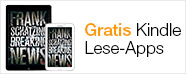 Jeder kann Kindle Bücher lesen — selbst ohne ein Kindle-Gerät — mit derKOSTENFREIEN Kindle App für Smartphones, Tablets und Computer.Den Verlag informieren! 
Ich möchte dieses Buch auf dem Kindle lesen. 

Sie haben keinen Kindle? Hier kaufen oder eine gratis Kindle Lese-App herunterladen. 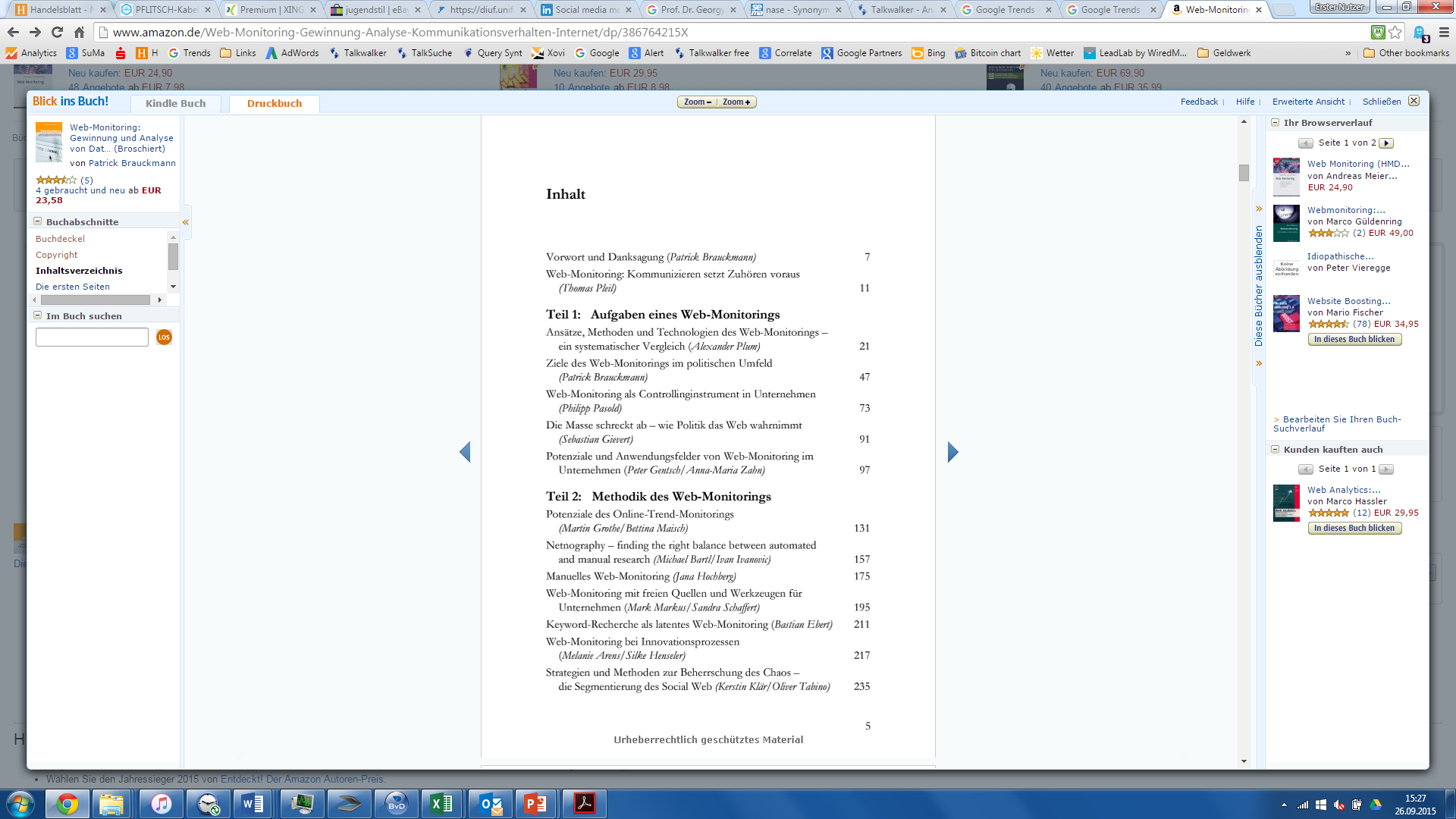 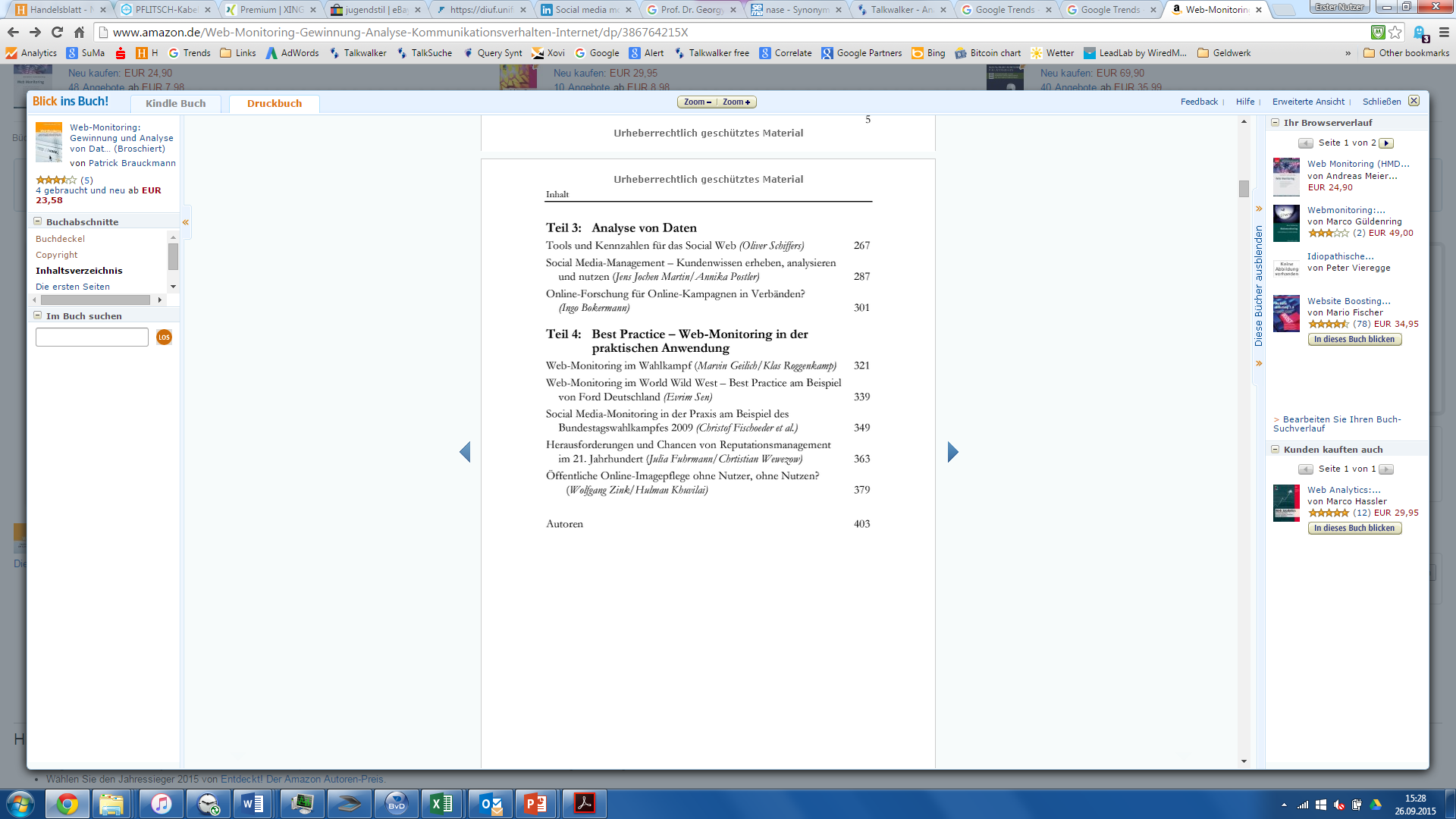 ProduktinformationBroschiert: 412 SeitenVerlag: UVK Verlagsgesellschaft mbH; Auflage: 1., Auflage (20. Januar 2010)Sprache: DeutschISBN-10: 386764215XISBN-13: 978-3867642156